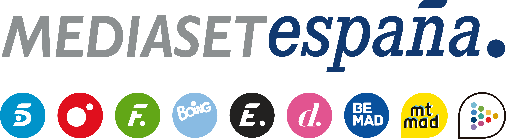 Madrid, 6 de marzo de 2024Arranca ‘Supervivientes 2024’, una aventura ‘vigilada’ por el dios Poseidón que acoge en su estreno un cambio histórico en su mecánicaEste jueves 7 de marzo (22:00h, Telecinco), 17 personajes famosos saltarán desde el helicóptero para iniciar una supervivencia aislada en los paradisíacos Cayos Cochinos hondureños y en la que la figura de este dios de la mitología griega estará presente en el desarrollo del concurso, que pondrá en juego un premio final de 200.000 euros.Ya en la playa, los supervivientes disputarán su primer juego de localización, que dirimirá si comienzan a vivir en Playa Olimpo, dotada de más recursos, o en Playa Condena, sin privilegio alguno. Aparte de las tres galas semanales conducidas por Jorge Javier Vázquez, Carlos Sobera y Sandra Barneda, con Laura Madrueño desde Honduras, ‘Supervivientes’ contará con una completa cobertura digital con la última hora en Telecinco.es y las redes sociales; resúmenes diarios en primicia y un nuevo formato original -‘¿Quién dijo quiero ir a Supervivientes?’- en mitele PLUS; y votaciones gratuitas para expulsar en mitele.17 concursantes famosos dispuestos a sobrevivir 24 horas al día en distintas localizaciones de un paradisíaco entorno natural de Honduras; más de 150 juegos que dirimirán quién lidera el grupo y quiénes disfrutan de más recursos y privilegios; y una nueva figura de la mitología griega, Poseidón, dios de los mares, siempre vigilante y dispuesto a dar su beneplácito o a desatar su ira ante los acontecimientos que tengan lugar durante la aventura: ‘Supervivientes 2024’ arranca este jueves 7 de marzo (22:00h) en Telecinco con una nueva edición que acogerá ya desde su estreno un importante cambio en su mecánica y el primer juego de localización que repartirá al grupo entre Playa Olimpo y Playa Condena, enclaves con muy distintas posibilidades para supervivencia y acceso a privilegios.Con el lanzamiento de esta nueva entrega, ‘Supervivientes’, la producción más ambiciosa y compleja de la televisión en España, inicia una nueva etapa en Mediaset España producido en colaboración con Cuarzo Producciones (Banijay Iberia) con un premio de 200.000 euros para el ganador final, cuya identidad estará en manos de la audiencia.Sandra Barneda se suma al equipo de presentadoresJorge Javier Vázquez al frente de las galas principales del formato (los jueves); Carlos Sobera como conductor de ‘Supervivientes: Tierra de Nadie’ (los martes); y Sandra Barneda, que regresa para hacerse cargo de ‘Supervivientes: Conexión Honduras’ (los domingos), integran el equipo de presentadores del concurso en Madrid. Laura Madrueño será la maestra de ceremonias en Honduras, donde se encargará de la dirección y supervisión de los juegos y de presentar desde la palapa, que incorporará algunas novedades en su escenografía, como cada año.Un nuevo formato para mitele PLUS, que acogerá los resúmenes diarios en primicia, y votaciones gratuitas en miteleEl seguimiento de la aventura en televisión se completará, como es habitual, con una completa cobertura en los soportes digitales de Mediaset España:mitele PLUS: ¿Quién dijo quiero ir a Supervivientes? Este nuevo formato original se estrenará próximamente en exclusiva para los suscriptores de la plataforma para repasar cada semana en clave de humor y con ciertas dosis de acidez las imágenes más destacadas y divertidas que depare la aventura. Resúmenes diarios en primicia. La tira diaria de lo que suceda en los Cayos Cochinos estará disponible de lunes a viernes primero para los suscriptores.‘Supervivientes. Conexión Honduras’ arranca antes con contenido exclusivo. Las galas dominicales, conducidas por Sandra Barneda, arrancarán antes en la plataforma con contenido en primicia. mitele: Votaciones gratuitas para expulsar.Telecinco.es:Exhaustiva cobertura de la última hora del concurso con los momentos más destacados de la aventura y las diferentes galas en directo y a la carta.Contenido exclusivo en video desde Honduras: las primeras imágenes de los expulsados tras abandonar los cayos, la evolución física de los concursantes, los alegatos de los nominados y cómo es la experiencia desde dentro podrán verse solo en la web de la cadena.Redes sociales: Los perfiles oficiales de ‘Supervivientes’ en Instagram, X, TikTok y Facebook ofrecerán la última hora de la aventura con contenido exclusivo.Los 17 supervivientesÁNGEL CRISTO JR. Músico, guitarrista y creador de contenido. 42 años. Hijo de Bárbara Rey y Ángel Cristo, ha estudiado Music Business en Estados Unidos y ha trabajado en producción y representación de conciertos. Ha vivido alejado de los medios hasta su reciente participación en ‘¡De Viernes!’ con un impactante testimonio sobre su vida familiar."Va a ser una prueba muy dura de superación para mí, en un momento que está siendo difícil y espero que consiga aguantar. Quiero intentarlo".ARANCHA DEL SOL. Modelo, actriz y presentadora. 51 años. Nacida en Asturias, está casada desde 2001 con el exdiestro Finito de Córdoba, con quien tiene dos hijos en común. Fue una de las presentadoras de televisión más icónicas de los 90, donde estuvo al frente de míticos formatos como ‘Vivan los novios’, ‘VIP Noche’ y ‘La batalla de las estrellas’. Miss Madrid en 1989, también ha desarrollado su carrera como modelo.“Me gustaría tener la fuerza mental para superar el reto que propone el programa. Creo que se me darán bien las pruebas en el agua”.ARKANO. (Guillermo Rodríguez Godínez). Cantante de rap. 29 años. Campeón internacional de la Red Bull Batalla de Gallos en 2015, ha sido colaborador en formatos de televisión de distinto género y conocidos espacios radiofónicos, donde ha exhibido su especial habilitad en el uso del lenguaje. Ha escrito dos libros: ‘Asalto al vacío: ¿cómo he llegado hasta aquí?’ y ‘Castillos en el espacio’.“Tengo miedo al salto desde el helicóptero. Me despierto todos los días pensando en ello. Lo que más voy a disfrutar es estar aislado sin preocuparme de otra cosa que no sea sobrevivir”.AURAH RUIZ. Influencer. 34 años.Casada con el futbolista Jesé Rodríguez, es madre de un niño. Debutó en la gran pantalla en 2014 como pretendiente en ‘Mujeres y Hombres y Viceversa’. Además, ha participado en ‘GH VIP’ y en ‘La Casa Fuerte’.“Las arañas y las cucarachas son lo que más me asusta. Creo que se me dará bien moverme en el entorno de playa, porque soy de una isla. Soy muy guerrera y lo único que puede hacer que me derrumbe es pasar tanto tiempo sin mi hijo”.BLANCA MANCHÓN. Deportista profesional de windsurf. 36 años. Sevillana de nacimiento y residente en Tarifa (Cádiz), ha sido dos veces campeona mundial de windsurf (2005 y 2010) y tres veces campeona de la Copa del Mundo. Con tan sólo 17 años, participó en los Juegos Olímpicos de Atenas (2004). Casada con su entrenador personal, es madre de tres hijos. En el universo audiovisual ha sido finalista en el reality ‘Traitors’, entre otras experiencias.“Creo que lo que mejor se me dará en ‘Supervivientes’ es pescar y encontrar comida: el agua es mi medio. Lo que más me asusta es algún problema de salud que no pueda controlar”.CARMEN BORREGO. Directora y colaboradora de programas de televisión. 57 años. Hija menor de la mítica presentadora María Teresa Campos, su extensa carrera profesional se ha desarrollado tras las cámaras en formatos como ‘Día a día’, ‘Cada día’, ‘Cerca de ti’ o ‘A tu vera’ hasta que alcanza la popularidad protagonizando junto a su hermana y su madre el reality ‘Las Campos’. Está casada desde hace 11 años con su actual pareja.“En ‘Supervivientes’ me enfrento a muchas cosas que me dan miedo: el avión, el helicóptero, las picaduras, que me falle la cabeza… Como espectadora, lo que más me gusta es que nadie se ha arrepentido de esta aventura”.CLAUDIA MARTÍNEZ. Influencer. 27 años.Tras participar en ‘Mujeres y Hombres y Viceversa’, alcanzó gran popularidad como una de las protagonistas de ‘La Isla de las Tentaciones’, donde rompió su relación con su pareja en aquel momento y se enamoró de otro de los participantes, Mario. Cuenta con más de 356.000 seguidores en TikTok y 773.000 en Instagram.“Estoy muy nerviosa, pero totalmente concienciada y con muchísima ilusión. Pretendo llegar hasta la final, a pesar de que hay mucha gente que no confía en mí por mi delgadez. Yo soy mucho de ‘buenos días, mamá; buenas noches, papá’, así que me va a costar mucho no saber nada de ellos”.GORKA IBARGUREN. Entrenador personal. 30 años.Disciplina, fortaleza mental, amor por la aventura y el riesgo extremo son algunas de las cualidades que definen a este participante, con experiencia previa recientemente en otro reality de aventuras. Mantiene una relación de ocho meses con su actual pareja, Andrea.“Como espectador, lo que más me ha atraído siempre del programa es cuando pescan, cuando hacen supervivencia de verdad; y, también, los juegos de recompensa. Me gustaría ganar, pero también hacer buenos amigos en la isla”.JAVIER UNGRÍA. Empresario y propietario de un restaurante. 42 años.Empresario de profesión, saltó a la fama en 2016 a raíz de su relación con la diseñadora de joyas Elena Tablada. Tras seis años juntos y una hija en común, pusieron fin a su relación en 2022. Con un destacado perfil solidario, estudió Dirección de Empresas y un Máster en Propiedad Industrial en EE.UU. y aprobó la oposición de agente de la propiedad industrial (API). Apasionado de la gastronomía, decidió abrir un restaurante en Madrid. ‘Supervivientes’ es su primera experiencia en televisión.“Mi objetivo es demostrarme a mí mismo que puedo superar este reto y que el público me conozca como realmente soy, una persona luchadora, empática, que va a ir a por todas”.KIKE CALLEJA. Periodista. 42 años.Ha desarrollado su carrera en la prensa rosa en programas como ‘Sálvame’, ‘Vamos a Ver’ y ‘Fiesta’, entre otros. Está casado desde hace dos años con Raquel Abad, exconcursante de ‘Gran Hermano’.“Lo mejor de ‘Supervivientes’ son las alianzas y amistades que se crean en el programa. Espero que mi carácter nervioso y perfeccionista no me perjudique”.LORENA MORLOTE. Peluquera. 47 años.Es conocida por ser la peluquera de los famosos. Por sus manos han pasado celebrities como Victoria Beckham, Paris Hilton, Will Smith y Shakira, entre otras. “Ir a ‘Supervivientes’ era uno de mis sueños por cumplir. Creo que se me dará bien pescar porque vengo de un pueblo de pescadores”.MARIO GONZÁLEZ. Empresario. 30 años.Alcanzó la popularidad como participante de ‘La Isla de las Tentaciones’, donde puso punto final a su relación en ese momento para iniciar, más adelante, una nueva con Claudia Martínez, también participante del formato. Ha estudiado Administración y Dirección de Empresas y regenta su propio negocio relacionado con la higiene dental.“Soy una persona susceptible y orgullosa y ese carácter suele jugarme malas pasadas. Mi miedo de cara al concurso es que la cabeza me falle y no sea capaz de aguantar hasta el final”.MIRI PÉREZ-CABRERO. Actriz e influencer. 30 años.Se dio a conocer a raíz de su participación en un conocido concurso de cocina, donde quedó como quinta finalista y fue una de sus grandes protagonistas por su dulzura y espontaneidad. Esta joven barcelonesa mantuvo una relación con el cocinero y exfutbolista Jorge Brazález. También modelo, ha redirigido su carrera hacia las redes sociales y la interpretación.“Soy una persona muy entusiasta, alegre y con carácter. Me gustaría conocer gente y hacer un buen team para siempre. Me preocupa que me sobrepase la aventura y salir antes de tiempo... Y las apneas, porque me agobian bastante”.PEDRO GARCÍA AGUADO. Escritor, conferenciante y terapeuta. 55 años.Waterpolista de élite, consiguió la medalla de plata en los Juegos de Barcelona de 1992, y de oro en los Juegos de Atlanta en 1996. También fue campeón del Mundo en 1998. Alcanzó la popularidad al frente del programa ‘Hermano Mayor’ (Cuatro), donde trataba de reconducir la vida de jóvenes con problemas. “Mi afición por nadar en aguas abiertas y mi pasado como jugador de waterpolo pueden facilitarme mi participación en ‘Supervivientes”.ROCÍO MADRID. Actriz. 45 años.Actriz, presentadora y colaboradora de televisión, Rocío comenzó a perseguir a sus 18 años su sueño de ser artista. Saltó a la fama a raíz de sus intervenciones en ‘Crónicas Marcianas’. Está casada con el exfutbolista profesional Ángel Morales (RCD Espanyol), con quien tiene dos hijas. “Preparaos para conocer a la gran Rocío, una auténtica superviviente”.RUBÉN TORRES. Bombero y tatuador. 31 años.Nacido en Sabadell, vive en Barcelona, es bombero de profesión y cuenta con un estudio de tatuaje. También se ha dedicado a las reformas. Alcanzó cierta popularidad a raíz de su participación el pasado año en el reality ‘Falso amor’, en el que las parejas ponían a prueba su confianza. Actualmente está soltero. “Creo que a quien más echaré de menos en la isla es a mi perro, Braco. Me gustaría ganarlo todo y que me dejara un buen sabor de boca. El aspecto que mejor se me dará en la supervivencia es la construcción”.ZAYRA GUTIÉRREZ. Influencer. 23 años.Hija del exfutbolista José María Gutiérrez Guti y de la presentadora Arantxa de Benito, es madre desde hace casi un año de Hugo, bebé que le ha cambiado la vida junto a su pareja, Miki Mejías, con quien lleva cinco años de relación. “La compañía de mi hijo y mi pareja son lo que más voy a echar de menos”.La producción más ambiciosa de la TV, en cifras ‘Supervivientes 2024’ volverá a ser la producción más ambiciosa y compleja de la televisión en nuestro país, que hará posible un equipo de más de 200 profesionales desplazados a Honduras junto a alrededor de 70 trabajadores locales. Además, se planificarán, desarrollarán y producirán alrededor de 150 juegos en los que los concursantes se dejarán la piel en busca del liderazgo, de la mejor localización o de suculentas y reparadoras recompensas. El dispositivo también incluye:2 helicópteros y 20 embarcaciones estarán disponibles para cubrir el día a día en los cayos.12 cámaras de juegos disponibles para captar la acción de los concursantes.4.000 metros de fibra óptica para transmitir entre cayos, junto a otros más de 1.900 metros repartidos por las principales localizaciones del concurso.4 buzos.Equipo médico y psicológico 24 horas disponible tanto para los concursantes como para el equipo del concurso.Un éxito internacional con más de 380 ediciones en todo el mundoDesde su brillante lanzamiento en el año 2000 en la CBS estadounidense, el formato original ‘Suvivor’ ha mantenido una exitosa trayectoria en todo el mundo, deparando las siguientes cifras y titulares destacados:Se ha estrenado en 50 territorios (82 teniendo en cuenta las ediciones transnacionales, como la panafricana y la panarábica). El último territorio en sumarse ha sido Canadá (región francófona).Más de 380 ediciones producidas en todo el mundo.Ha contado con cerca de 6.000 concursantes. Más de 5.700 entregas emitidas. Ha sido reconocido como el ‘Mejor reality de todos los tiempos’ por la revista Variety.En 2023, se han llevado a cabo 24 producciones en 22 mercados, acaparando un gran éxito en Países Bajos, Suecia, Dinamarca y Finlandia.Estados Unidos ha alcanzado ya la 45ª edición de ‘Survivor’ (CBS) y Francia la 32ª edición en TF1. El reality está en emisión seis meses al año en EE. UU., Suecia, Turquía y Grecia.